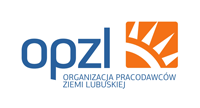 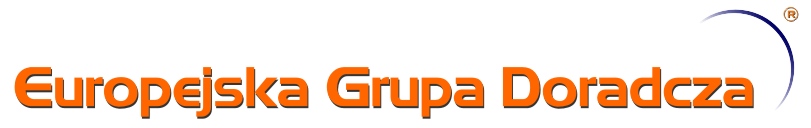 Zgodnie z art. 13 ust. 1 i 2 Rozporządzenia Parlamentu Europejskiego i Rady (UE) 2016/679 z dnia 
27 kwietnia 2016 r. (dalej zwane: „RODO”) informujemy, że:Administratorem Twoich danych zgodnie z art. 4 pkt. 7 RODO będzie Europejska Grupa Doradcza spółka 
z ograniczoną odpowiedzialnością, zarejestrowana w Katowicach z siedzibą firmy w Kaliszu. Biuro Zarządu: ul. Serbinowska 1a, 62-800 Kalisz, tel. 62 767 89 09, sekretariat@eurogrupa.pl.Twoje dane będą przetwarzane w celu: wykonania zawartej umowy tj. uczestnictwa w szkoleniu/konferencji/kursie (podstawa prawna: art. 6 ust. 1 lit. b „RODO”),wypełnienie prawnie ciążących obowiązków na Administratorze danych w związku z koniecznością przechowywania dowodów księgowych (podstawa prawna: art. 6 ust. 1 lit. „RODO” w związku 
z przepisami podatkowymi),w celu dochodzenia ewentualnych roszczeń (podstawa prawna: art. 6 ust. 1 lit. f „RODO”),marketingu i promocji produktów i usług własnych (podstawa prawna: art. 6 ust. 1 lit. a) oraz f) „RODO”),wewnętrznych celów administracyjnych – prowadzenia statystyk, raportowania, badania satysfakcji Klientów (podstawa prawna: art. 6 ust. 1 lit. f) „RODO”).Odbiorcami Twoich danych osobowych w związku z realizacją usługi mogą być: osoby upoważnione przez Administratora – pracownicy oraz współpracownicy,odbiorcy danych tacy jak: kurierzy, banki, kancelarie prawne.Twoje dane osobowe będą przetwarzane przez Administratora: w związku z realizacją zawartej umowy, do czasu jej zakończenia, po tym czasie przez okres oraz
w zakresie wymaganym przez przepisy prawa lub dla zabezpieczenia ewentualnych roszczeń,w związku z marketingiem produktów i usług oferowanych przez Administratora, do czasu wycofania zgody na takie przetwarzanie.Przysługują Ci następujące prawa: prawo dostępu do treści danych, na podstawie art. 15 „RODO”,prawo do sprostowania danych, na podstawie art. 16 „RODO”,prawo do usunięcia danych, na podstawie art. 17 „RODO”,prawo do ograniczenia przetwarzania danych, na podstawie art. 18 „RODO”,prawo do przenoszenia danych, na podstawie art. 20 „RODO”.Podanie przez Ciebie danych osobowych jest niezbędne do zawarcia i realizacji Umowy - tj. udziału
w szkoleniu/konferencji/kursie. Podanie danych ma charakter dobrowolny, jednak konsekwencją niepodania tych danych będzie brak możliwości zawarcia i realizacji umowy - zamówienia.ul. Serbinowska 1a  |  62-800 Kalisz  |  inf. 801-01-665 | Tel. 62 767-89-09 | Fax 62 767-15-59 www.eurogrupa.pl   www.certyfikacja.com.pl   www.radynadzorcze.pl   www.kurssyndyka.pl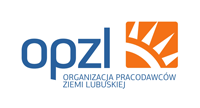 FORMULARZ ZGŁOSZENIOWY - UMOWAFORMULARZ ZGŁOSZENIOWY - UMOWAFORMULARZ ZGŁOSZENIOWY - UMOWAFORMULARZ ZGŁOSZENIOWY - UMOWAFORMULARZ ZGŁOSZENIOWY - UMOWAFORMULARZ ZGŁOSZENIOWY - UMOWAFORMULARZ ZGŁOSZENIOWY - UMOWAW dniu	zgłaszam uczestnictwo Pana/i		w szkoleniu/kursie				
organizowanym przez Europejską Grupę Doradczą Sp. z o.o. w Katowicach, reprezentowaną przez Prezesa Zarządu - Andrzeja Tokarskiego,
Biuro Zarządu: ul. Serbinowska 1A, 62-800 Kalisz, NIP 634-254-55-56, REGON 278347805-00039,w terminie		w miejscu	(proszę wpisać wybrany termin i miasto).Niniejszym zobowiązujemy się do pokrycia kosztów wynikających z niniejszej umowy w kwocie	(słownie)	nie później niż na 7 dni przed szkoleniem.W dniu	zgłaszam uczestnictwo Pana/i		w szkoleniu/kursie				
organizowanym przez Europejską Grupę Doradczą Sp. z o.o. w Katowicach, reprezentowaną przez Prezesa Zarządu - Andrzeja Tokarskiego,
Biuro Zarządu: ul. Serbinowska 1A, 62-800 Kalisz, NIP 634-254-55-56, REGON 278347805-00039,w terminie		w miejscu	(proszę wpisać wybrany termin i miasto).Niniejszym zobowiązujemy się do pokrycia kosztów wynikających z niniejszej umowy w kwocie	(słownie)	nie później niż na 7 dni przed szkoleniem.W dniu	zgłaszam uczestnictwo Pana/i		w szkoleniu/kursie				
organizowanym przez Europejską Grupę Doradczą Sp. z o.o. w Katowicach, reprezentowaną przez Prezesa Zarządu - Andrzeja Tokarskiego,
Biuro Zarządu: ul. Serbinowska 1A, 62-800 Kalisz, NIP 634-254-55-56, REGON 278347805-00039,w terminie		w miejscu	(proszę wpisać wybrany termin i miasto).Niniejszym zobowiązujemy się do pokrycia kosztów wynikających z niniejszej umowy w kwocie	(słownie)	nie później niż na 7 dni przed szkoleniem.W dniu	zgłaszam uczestnictwo Pana/i		w szkoleniu/kursie				
organizowanym przez Europejską Grupę Doradczą Sp. z o.o. w Katowicach, reprezentowaną przez Prezesa Zarządu - Andrzeja Tokarskiego,
Biuro Zarządu: ul. Serbinowska 1A, 62-800 Kalisz, NIP 634-254-55-56, REGON 278347805-00039,w terminie		w miejscu	(proszę wpisać wybrany termin i miasto).Niniejszym zobowiązujemy się do pokrycia kosztów wynikających z niniejszej umowy w kwocie	(słownie)	nie później niż na 7 dni przed szkoleniem.W dniu	zgłaszam uczestnictwo Pana/i		w szkoleniu/kursie				
organizowanym przez Europejską Grupę Doradczą Sp. z o.o. w Katowicach, reprezentowaną przez Prezesa Zarządu - Andrzeja Tokarskiego,
Biuro Zarządu: ul. Serbinowska 1A, 62-800 Kalisz, NIP 634-254-55-56, REGON 278347805-00039,w terminie		w miejscu	(proszę wpisać wybrany termin i miasto).Niniejszym zobowiązujemy się do pokrycia kosztów wynikających z niniejszej umowy w kwocie	(słownie)	nie później niż na 7 dni przed szkoleniem.W dniu	zgłaszam uczestnictwo Pana/i		w szkoleniu/kursie				
organizowanym przez Europejską Grupę Doradczą Sp. z o.o. w Katowicach, reprezentowaną przez Prezesa Zarządu - Andrzeja Tokarskiego,
Biuro Zarządu: ul. Serbinowska 1A, 62-800 Kalisz, NIP 634-254-55-56, REGON 278347805-00039,w terminie		w miejscu	(proszę wpisać wybrany termin i miasto).Niniejszym zobowiązujemy się do pokrycia kosztów wynikających z niniejszej umowy w kwocie	(słownie)	nie później niż na 7 dni przed szkoleniem.DANE UCZESTNIKA
(WYPEŁNIA KANDYDAT NA SZKOLENIE)DANE UCZESTNIKA
(WYPEŁNIA KANDYDAT NA SZKOLENIE)ADRES UCZESTNIKA(*WYPEŁNIAMY W PRZYPADKU ZGLOSZENIA INDYWIDUALNEGO)ADRES UCZESTNIKA(*WYPEŁNIAMY W PRZYPADKU ZGLOSZENIA INDYWIDUALNEGO)ADRES UCZESTNIKA(*WYPEŁNIAMY W PRZYPADKU ZGLOSZENIA INDYWIDUALNEGO)ADRES UCZESTNIKA(*WYPEŁNIAMY W PRZYPADKU ZGLOSZENIA INDYWIDUALNEGO)IMIĘ I NAZWISKOULICA, NR MIESZKANIATELEFONKOD POCZTOWYE-MAILMIASTOSTANOWISKODANE FIRMY(*WYPEŁNIAMY W PRZYPADKU, GDY PRZEDSIĘBIORSTWO KIERUJE PRACOWNIKA NA SZKOLENIE)DANE FIRMY(*WYPEŁNIAMY W PRZYPADKU, GDY PRZEDSIĘBIORSTWO KIERUJE PRACOWNIKA NA SZKOLENIE)DANE FIRMY(*WYPEŁNIAMY W PRZYPADKU, GDY PRZEDSIĘBIORSTWO KIERUJE PRACOWNIKA NA SZKOLENIE)DANE FIRMY(*WYPEŁNIAMY W PRZYPADKU, GDY PRZEDSIĘBIORSTWO KIERUJE PRACOWNIKA NA SZKOLENIE)DANE FIRMY(*WYPEŁNIAMY W PRZYPADKU, GDY PRZEDSIĘBIORSTWO KIERUJE PRACOWNIKA NA SZKOLENIE)DANE FIRMY(*WYPEŁNIAMY W PRZYPADKU, GDY PRZEDSIĘBIORSTWO KIERUJE PRACOWNIKA NA SZKOLENIE)DANE FIRMY(pełna nazwa, ulica, numer, miasto, kod pocztowy, województwo, KRS, REGON) DANE DO FAKTURY(jeżeli są inne niż 
dane firmy)TEL/FAXE-MAILNIPOSOBA DO KONTAKTUWszystkie wpłaty prosimy dokonywać na konto: ING BANK ŚLĄSKI O/KALISZNR RACHUNKU 18 1050 1201 1000 0023 0545 3231 - określając tytuł płatności.Wszystkie wpłaty prosimy dokonywać na konto: ING BANK ŚLĄSKI O/KALISZNR RACHUNKU 18 1050 1201 1000 0023 0545 3231 - określając tytuł płatności.Wszystkie wpłaty prosimy dokonywać na konto: ING BANK ŚLĄSKI O/KALISZNR RACHUNKU 18 1050 1201 1000 0023 0545 3231 - określając tytuł płatności.Wszystkie wpłaty prosimy dokonywać na konto: ING BANK ŚLĄSKI O/KALISZNR RACHUNKU 18 1050 1201 1000 0023 0545 3231 - określając tytuł płatności.Wszystkie wpłaty prosimy dokonywać na konto: ING BANK ŚLĄSKI O/KALISZNR RACHUNKU 18 1050 1201 1000 0023 0545 3231 - określając tytuł płatności.Wszystkie wpłaty prosimy dokonywać na konto: ING BANK ŚLĄSKI O/KALISZNR RACHUNKU 18 1050 1201 1000 0023 0545 3231 - określając tytuł płatności.Wyrażam zgodę na otrzymywanie informacji handlowych za pomocą środków komunikacji elektronicznej zgodnie z art.10 ust.2 ustawy 
o świadczeniu usług z dnia 18 lipca 2002r. (t.j.Dz.U. z 2016r.,poz.1030,z póżn.zm.) od Europejskiej Grupy Doradczej Sp. z o.o. w trakcie trwania umowy, a także po jej zakończeniu i w tym celu udostępniłem swój adres e-mailowy.Wyrażam zgodę na otrzymywanie informacji handlowych za pomocą środków komunikacji elektronicznej zgodnie z art.10 ust.2 ustawy 
o świadczeniu usług z dnia 18 lipca 2002r. (t.j.Dz.U. z 2016r.,poz.1030,z póżn.zm.) od Europejskiej Grupy Doradczej Sp. z o.o. w trakcie trwania umowy, a także po jej zakończeniu i w tym celu udostępniłem swój adres e-mailowy.Wyrażam zgodę na otrzymywanie informacji handlowych za pomocą środków komunikacji elektronicznej zgodnie z art.10 ust.2 ustawy 
o świadczeniu usług z dnia 18 lipca 2002r. (t.j.Dz.U. z 2016r.,poz.1030,z póżn.zm.) od Europejskiej Grupy Doradczej Sp. z o.o. w trakcie trwania umowy, a także po jej zakończeniu i w tym celu udostępniłem swój adres e-mailowy.Wyrażam zgodę na otrzymywanie informacji handlowych za pomocą środków komunikacji elektronicznej zgodnie z art.10 ust.2 ustawy 
o świadczeniu usług z dnia 18 lipca 2002r. (t.j.Dz.U. z 2016r.,poz.1030,z póżn.zm.) od Europejskiej Grupy Doradczej Sp. z o.o. w trakcie trwania umowy, a także po jej zakończeniu i w tym celu udostępniłem swój adres e-mailowy.TAK
NIEWyrażam zgodę na otrzymywanie informacji handlowych przy użyciu telekomunikacyjnych urządzeń końcowych (telefon, internet) 
oraz automatycznych systemów wywołujących, zgodnie z art. 172 ust. 3 ustawy Prawo telekomunikacyjne z dnia 16 lipca 2004 r. (t.j. Dz.U. 
z 2016 r., poz. 1489, z późn. zm.) od Europejskiej Grupy Doradczej Sp. z o.o.  w trakcie trwania umowy, a także po jej zakończeniu.Wyrażam zgodę na otrzymywanie informacji handlowych przy użyciu telekomunikacyjnych urządzeń końcowych (telefon, internet) 
oraz automatycznych systemów wywołujących, zgodnie z art. 172 ust. 3 ustawy Prawo telekomunikacyjne z dnia 16 lipca 2004 r. (t.j. Dz.U. 
z 2016 r., poz. 1489, z późn. zm.) od Europejskiej Grupy Doradczej Sp. z o.o.  w trakcie trwania umowy, a także po jej zakończeniu.Wyrażam zgodę na otrzymywanie informacji handlowych przy użyciu telekomunikacyjnych urządzeń końcowych (telefon, internet) 
oraz automatycznych systemów wywołujących, zgodnie z art. 172 ust. 3 ustawy Prawo telekomunikacyjne z dnia 16 lipca 2004 r. (t.j. Dz.U. 
z 2016 r., poz. 1489, z późn. zm.) od Europejskiej Grupy Doradczej Sp. z o.o.  w trakcie trwania umowy, a także po jej zakończeniu.Wyrażam zgodę na otrzymywanie informacji handlowych przy użyciu telekomunikacyjnych urządzeń końcowych (telefon, internet) 
oraz automatycznych systemów wywołujących, zgodnie z art. 172 ust. 3 ustawy Prawo telekomunikacyjne z dnia 16 lipca 2004 r. (t.j. Dz.U. 
z 2016 r., poz. 1489, z późn. zm.) od Europejskiej Grupy Doradczej Sp. z o.o.  w trakcie trwania umowy, a także po jej zakończeniu.TAK
NIEOrganizator nie ponosi odpowiedzialności za odwołanie szkolenia w dniu jego rozpoczęcia lub każdym następnym dniu jego trwania jeżeli będą miały miejsce zdarzenia losowe tj. nagła choroba czy wypadek osoby prowadzącej lub inne okoliczności, które uniemożliwiają przeprowadzenie szkolenia lub jego kontynuowanie. O swej decyzji organizator obowiązany jest powiadomić uczestników telefonicznie lub na piśmie, najpóźniej na 3 dni przed rozpoczęciem szkolenia. Zapłacona kwota może stanowić zaliczkę na poczet szkolenia w innym terminie lub innego szkolenia wybranego przez zamawiającego, pod warunkiem pisemnego (fax lub e-mail) oświadczenia jego woli. Rezygnacji z udziału w szkoleniu bez ponoszenia kosztów można dokonać najpóźniej na 7 dni przed rozpoczęciem zajęć. W przypadku rezygnacji na mniej niż 7 dni przed terminem szkolenia uczestnik ponosi 50% kosztów, całkowity koszt szkolenia ponoszony jest przez uczestnika w przypadku rezygnacji w dniu jego rozpoczęcia. Informacja o rezygnacji ze szkolenia lub o zmianie terminu wymaga formy pisemnej. W przypadku odwołania szkolenia przez organizatora i rezygnacji uczestnika z udziału 
w szkoleniach, dokonane opłaty zostają bezzwłocznie zwrócone w pełnej wysokości. Upoważniam EUROPEJSKĄ GRUPĘ DORADCZĄ Sp. z o.o. do wystawienia faktury bez podpisu, wg danych osobowych zawartych w formularzu zgłoszeniowy. Niniejszym potwierdzam autentyczność danych osobowych wpisanych w formularzu.Organizator nie ponosi odpowiedzialności za odwołanie szkolenia w dniu jego rozpoczęcia lub każdym następnym dniu jego trwania jeżeli będą miały miejsce zdarzenia losowe tj. nagła choroba czy wypadek osoby prowadzącej lub inne okoliczności, które uniemożliwiają przeprowadzenie szkolenia lub jego kontynuowanie. O swej decyzji organizator obowiązany jest powiadomić uczestników telefonicznie lub na piśmie, najpóźniej na 3 dni przed rozpoczęciem szkolenia. Zapłacona kwota może stanowić zaliczkę na poczet szkolenia w innym terminie lub innego szkolenia wybranego przez zamawiającego, pod warunkiem pisemnego (fax lub e-mail) oświadczenia jego woli. Rezygnacji z udziału w szkoleniu bez ponoszenia kosztów można dokonać najpóźniej na 7 dni przed rozpoczęciem zajęć. W przypadku rezygnacji na mniej niż 7 dni przed terminem szkolenia uczestnik ponosi 50% kosztów, całkowity koszt szkolenia ponoszony jest przez uczestnika w przypadku rezygnacji w dniu jego rozpoczęcia. Informacja o rezygnacji ze szkolenia lub o zmianie terminu wymaga formy pisemnej. W przypadku odwołania szkolenia przez organizatora i rezygnacji uczestnika z udziału 
w szkoleniach, dokonane opłaty zostają bezzwłocznie zwrócone w pełnej wysokości. Upoważniam EUROPEJSKĄ GRUPĘ DORADCZĄ Sp. z o.o. do wystawienia faktury bez podpisu, wg danych osobowych zawartych w formularzu zgłoszeniowy. Niniejszym potwierdzam autentyczność danych osobowych wpisanych w formularzu.Organizator nie ponosi odpowiedzialności za odwołanie szkolenia w dniu jego rozpoczęcia lub każdym następnym dniu jego trwania jeżeli będą miały miejsce zdarzenia losowe tj. nagła choroba czy wypadek osoby prowadzącej lub inne okoliczności, które uniemożliwiają przeprowadzenie szkolenia lub jego kontynuowanie. O swej decyzji organizator obowiązany jest powiadomić uczestników telefonicznie lub na piśmie, najpóźniej na 3 dni przed rozpoczęciem szkolenia. Zapłacona kwota może stanowić zaliczkę na poczet szkolenia w innym terminie lub innego szkolenia wybranego przez zamawiającego, pod warunkiem pisemnego (fax lub e-mail) oświadczenia jego woli. Rezygnacji z udziału w szkoleniu bez ponoszenia kosztów można dokonać najpóźniej na 7 dni przed rozpoczęciem zajęć. W przypadku rezygnacji na mniej niż 7 dni przed terminem szkolenia uczestnik ponosi 50% kosztów, całkowity koszt szkolenia ponoszony jest przez uczestnika w przypadku rezygnacji w dniu jego rozpoczęcia. Informacja o rezygnacji ze szkolenia lub o zmianie terminu wymaga formy pisemnej. W przypadku odwołania szkolenia przez organizatora i rezygnacji uczestnika z udziału 
w szkoleniach, dokonane opłaty zostają bezzwłocznie zwrócone w pełnej wysokości. Upoważniam EUROPEJSKĄ GRUPĘ DORADCZĄ Sp. z o.o. do wystawienia faktury bez podpisu, wg danych osobowych zawartych w formularzu zgłoszeniowy. Niniejszym potwierdzam autentyczność danych osobowych wpisanych w formularzu.Organizator nie ponosi odpowiedzialności za odwołanie szkolenia w dniu jego rozpoczęcia lub każdym następnym dniu jego trwania jeżeli będą miały miejsce zdarzenia losowe tj. nagła choroba czy wypadek osoby prowadzącej lub inne okoliczności, które uniemożliwiają przeprowadzenie szkolenia lub jego kontynuowanie. O swej decyzji organizator obowiązany jest powiadomić uczestników telefonicznie lub na piśmie, najpóźniej na 3 dni przed rozpoczęciem szkolenia. Zapłacona kwota może stanowić zaliczkę na poczet szkolenia w innym terminie lub innego szkolenia wybranego przez zamawiającego, pod warunkiem pisemnego (fax lub e-mail) oświadczenia jego woli. Rezygnacji z udziału w szkoleniu bez ponoszenia kosztów można dokonać najpóźniej na 7 dni przed rozpoczęciem zajęć. W przypadku rezygnacji na mniej niż 7 dni przed terminem szkolenia uczestnik ponosi 50% kosztów, całkowity koszt szkolenia ponoszony jest przez uczestnika w przypadku rezygnacji w dniu jego rozpoczęcia. Informacja o rezygnacji ze szkolenia lub o zmianie terminu wymaga formy pisemnej. W przypadku odwołania szkolenia przez organizatora i rezygnacji uczestnika z udziału 
w szkoleniach, dokonane opłaty zostają bezzwłocznie zwrócone w pełnej wysokości. Upoważniam EUROPEJSKĄ GRUPĘ DORADCZĄ Sp. z o.o. do wystawienia faktury bez podpisu, wg danych osobowych zawartych w formularzu zgłoszeniowy. Niniejszym potwierdzam autentyczność danych osobowych wpisanych w formularzu.Organizator nie ponosi odpowiedzialności za odwołanie szkolenia w dniu jego rozpoczęcia lub każdym następnym dniu jego trwania jeżeli będą miały miejsce zdarzenia losowe tj. nagła choroba czy wypadek osoby prowadzącej lub inne okoliczności, które uniemożliwiają przeprowadzenie szkolenia lub jego kontynuowanie. O swej decyzji organizator obowiązany jest powiadomić uczestników telefonicznie lub na piśmie, najpóźniej na 3 dni przed rozpoczęciem szkolenia. Zapłacona kwota może stanowić zaliczkę na poczet szkolenia w innym terminie lub innego szkolenia wybranego przez zamawiającego, pod warunkiem pisemnego (fax lub e-mail) oświadczenia jego woli. Rezygnacji z udziału w szkoleniu bez ponoszenia kosztów można dokonać najpóźniej na 7 dni przed rozpoczęciem zajęć. W przypadku rezygnacji na mniej niż 7 dni przed terminem szkolenia uczestnik ponosi 50% kosztów, całkowity koszt szkolenia ponoszony jest przez uczestnika w przypadku rezygnacji w dniu jego rozpoczęcia. Informacja o rezygnacji ze szkolenia lub o zmianie terminu wymaga formy pisemnej. W przypadku odwołania szkolenia przez organizatora i rezygnacji uczestnika z udziału 
w szkoleniach, dokonane opłaty zostają bezzwłocznie zwrócone w pełnej wysokości. Upoważniam EUROPEJSKĄ GRUPĘ DORADCZĄ Sp. z o.o. do wystawienia faktury bez podpisu, wg danych osobowych zawartych w formularzu zgłoszeniowy. Niniejszym potwierdzam autentyczność danych osobowych wpisanych w formularzu.Organizator nie ponosi odpowiedzialności za odwołanie szkolenia w dniu jego rozpoczęcia lub każdym następnym dniu jego trwania jeżeli będą miały miejsce zdarzenia losowe tj. nagła choroba czy wypadek osoby prowadzącej lub inne okoliczności, które uniemożliwiają przeprowadzenie szkolenia lub jego kontynuowanie. O swej decyzji organizator obowiązany jest powiadomić uczestników telefonicznie lub na piśmie, najpóźniej na 3 dni przed rozpoczęciem szkolenia. Zapłacona kwota może stanowić zaliczkę na poczet szkolenia w innym terminie lub innego szkolenia wybranego przez zamawiającego, pod warunkiem pisemnego (fax lub e-mail) oświadczenia jego woli. Rezygnacji z udziału w szkoleniu bez ponoszenia kosztów można dokonać najpóźniej na 7 dni przed rozpoczęciem zajęć. W przypadku rezygnacji na mniej niż 7 dni przed terminem szkolenia uczestnik ponosi 50% kosztów, całkowity koszt szkolenia ponoszony jest przez uczestnika w przypadku rezygnacji w dniu jego rozpoczęcia. Informacja o rezygnacji ze szkolenia lub o zmianie terminu wymaga formy pisemnej. W przypadku odwołania szkolenia przez organizatora i rezygnacji uczestnika z udziału 
w szkoleniach, dokonane opłaty zostają bezzwłocznie zwrócone w pełnej wysokości. Upoważniam EUROPEJSKĄ GRUPĘ DORADCZĄ Sp. z o.o. do wystawienia faktury bez podpisu, wg danych osobowych zawartych w formularzu zgłoszeniowy. Niniejszym potwierdzam autentyczność danych osobowych wpisanych w formularzu.DATA, PODPIS UCZESTNIKA SZKOLENIA
(W PRZYPADKU ZGLOSZENIA INDYWIDUALNEGO)DATA, PODPIS UCZESTNIKA SZKOLENIA
(W PRZYPADKU ZGLOSZENIA INDYWIDUALNEGO)DATA, PIECZĄTKA, PODPIS OSOBY UPOWAŻNIONEJ
 DO REPREZENTOWANIA FIRMYDATA, PIECZĄTKA, PODPIS OSOBY UPOWAŻNIONEJ
 DO REPREZENTOWANIA FIRMYDATA, PIECZĄTKA, PODPIS OSOBY UPOWAŻNIONEJ
 DO REPREZENTOWANIA FIRMYDATA, PIECZĄTKA, PODPIS OSOBY UPOWAŻNIONEJ
 DO REPREZENTOWANIA FIRMY